TEHNIČKA SPECIFIKACIJA	Za gospodarski subjekt:	__________________________	ovlaštena osoba gospodarskog subjekta	__________________________	potpis	Datum: ___.___.2019.Red. br.Opis zahtjevaPonuđeno (DA/NE)A.TEHNIČKI ZAHTJEVITEHNIČKI ZAHTJEVI1.Ponuđeno rješenje mora biti aplikacija izrađena u dvoslojnoj (klijent/server) ili troslojnoj (web preglednik, aplikacijski server, server baze podataka) arhitekturi. 2.Ponuđeno rješenje treba omogućiti kasnije jednostavne nadogradnje sustava bez zastoja u radu sustava. 3.Ponuđeno rješenje mora omogućiti automatsko praćenje i evidenciju kretanja dokumenata kroz sustav, pri čemu je ta evidencija dostupna svakom od korisnika prilikom kreiranja dokumenta 4.Ponuđeno rješenje treba omogućiti komponentu za implementaciju i parametrizaciju sustava koje bi osoblje Naručitelja bez programiranja i drugih posebnih informatičkih znanja koristilo za održavanje i proširenje (unošenje novih objekata) sustava 5.Ponuđeno rješenje na strani klijenta mora podržavati rad na Windows operacijskim sustavima 6.Serverske komponente ponuđenog rješenja moraju se izvršavati na Linux ili Windows baziranom operacijskom sustavu. 7.Ponuđeno rješenje mora podržavati rad MS SQL, Oracle ili PostgreSQL relacijskih baza podataka B.KORISNIČKO SUČELJEKORISNIČKO SUČELJE1.Ponuđeno rješenje mora biti izrađeno na korisničkoj strani u formi debelog (desktop) klijenta ili tankog (web) klijenta. 2.Klijentska web aplikacija mora raditi u okruženju komercijalnih web preglednika (browser-a). 3.Korisničko sučelje treba biti jednostavno i intuitivno za korištenje i omogućiti lako kreiranje objekata sustava (prostih i složenih dokumenata, alarma, metoda, procedura, isl.) 4.Korisniku sustava treba biti moguće pristupiti svim funkcionalnostima aplikacije putem izbornika, bez utipkavanja naredbi. 5.Korisniku sustava treba biti moguće prilagodba sustava (redoslijed stupaca, dužine stupaca, koji stupci se uopće prikazuju )6.Korisniku treba biti moguće pristupiti aplikaciji putem odgovarajuće lozinke (username&password) kao i izravna mogućnost promjene lozinke. 7.Ponuđeno rješenje treba omogućiti definiranje neograničenog broja tipova dokumenata i složenih tipova dokumenata kroz samu aplikaciju, od strane osobe sa dodijeljenim administratorskim ovlastima. GUI alati omogućuju da dokumenti naslijede sve vrijednosti atributa nadređenog tipa dokumenta u koju su ubačeni, bez bilo kakve zahtijevane akcije od strane korisnika. 8.Ponuđeno rješenje treba omogućiti pridruživanje jednog ili više formata zapisa za sve vrste dokumenata 9.Ponuđeno rješenje treba omogućiti definiranje jednog ili više predložaka (template) za svaku vrstu dokumenta. 10.Ponuđeno rješenje mora da imati mogućnost kreiranja dopuna (priloga) uz dokument (poput attacment-a u mail klijentu). 11.Ponuđeno rješenje treba podržavati prilagodljivo određivanje vremena isteka sesije, koje primorava korisnika da se ponovo prijavi u sustav nakon vremena neaktivnosti C.ARHITEKTURA I BAZA ARHITEKTURA I BAZA 1.Ponuđeno rješenje treba omogućiti skalabilnu implementaciju, odnosno omogućiti implementaciju na nivou jednog odjeljenja, a zatim dalje širenje sustava na ostale dijelove organizacije, pri čemu širenje broja konkurentnih korisnika ne zahtjeva dodatnu instalaciju softvera 2.Ponuđeno rješenje treba omogućiti podršku za Javascript, COM programske platforme, XML, JSON i Web Servise 3.Karakteristike metapodatka koje ponuđeno rješenje mora da ispuniti:definiranje neograničenog broja metapodataka u sustavu kroz samu aplikaciju, od strane osoba sa dodijeljenim administratorskim ovlastima; definiranje metapodataka podrazumijeva i određivanje vrsti podatka i opcionalnih lista vrijednosti;moraju biti podržani tipovi metapodataka poput CHAR, NUM, DATE, DATETIME, BOOLpridruživanje neograničenog broja metapodataka dokumentima u zavisnosti od tipa dokumenta kojem pripadaju; mogućnost definiranja metapodataka čije se vrijednosti generiraju automatski (automatsko izračunavanje vrijednosti); mogućnost definiranja vrijednosti metapodataka (odabir vrijednosti iz izbornika);mogućnost izbora vrijednosti metapodataka iz vanjskih šifrarnika koji generiraju listu;mogućnost izbora vrijednosti atributa iz vanjskih šifrarnika koji generiraju stablo (treeview);mogućnost pridruživanja više vrijednosti (iz vanjskog šifrarnika) istom metapodatku jedne instance dokumenta;mogućnost opetovanog unosa vrijednosti metapodatka (obavezna popuna vrijednosti)mogućnost definiranja tablice (npr: podjela troškova na računu), za polja tablice vrijede gornji zahtjevimogućnost definiranja ovisnosti polja (ako neke vrijednosti ovise od odabira u drugom polju)mogućnost definiranja za svako polje da li se indeksira ili ne - koristi prilikom pretrage ili neD.OPĆE FUNKCIONALNOSTI OPĆE FUNKCIONALNOSTI 1.Ponuđeno rješenje treba imati ugrađenu funkciju pisarnice.2.Ponuđeno rješenje mora omogućiti praćenje dokumenata prema verzijama 3.Svaka verzija ima svoj skup metapodataka i sadržaj, kao i vlastiti skup prava pristupa 4.Sustav treba omogućiti automatski pristup najnovijoj verziji, ali i prikazivanje ostalih verzija, na eksplicitni zahtjev korisnika 5.U svakom trenutku treba postojati mogućnost povratka na neku od prethodnih verzija i proglašavanje za trenutnu verziju 6.Definiranje grupa korisnika kako bi se jednostavno implementirala izmjena u poslovnim funkcijama koje obavljaju (npr. prebacivanjem iz jedne u drugu grupu, a ne izmjenom svih dodijeljenih ovlasti) 7.Ponuđeno rješenje treba imati mogućnost zapisivanja svih operacija nad dokumentima (audit) 8.Mehanizam praćenja operacija (audittrail) mora omogućiti praćenje slijedećih informacija:korisničko imedatum i vrijeme operacijenaziv operacijedetalji operacije9.Audit sustav ima mogućnost kreiranja upita10.Ponuđeno rješenje treba omogućiti elektronsko potpisivanje dokumenata digitalnim potpisom i da podržava konkurentno i neovisno višestruko potpisivanje i ovjeru dokumenta 11.Ponuđeno rješenje treba omogućiti vremenski žig na dokumentima.12.Omogućiti definiranje novih poslovnih procesa i tijekova dokumenata i njihovu implementaciju bez mijenjanja izvornog koda aplikacije. 13.Omogućiti vraćanje procesa na prethodni korak (zbog ispravljanja grešaka koje mogu nastati u radu)14.Omogućiti povezivanja (integracije) sa eksternim aplikacijama ili podacima u drugim bazama podataka, koji se mogu koristiti ili generirati prilikom izvršavanja poslovnih procesa. 15.Sustav mora omogućiti međusobno povezivanje dokumenata ili ručno ili automatski na osnovu poveznih podataka.E.RAZMJENA DOKUMENATA U SUSTAVU RAZMJENA DOKUMENATA U SUSTAVU 1.Ponuđeno rješenje treba imati mogućnost definiranja automatskih procedura tijeka (workflow) na nivou vrste (klase) dokumenta 2.Ponuđeno rješenje treba imati mogućnost definiranja alternativnih putanja kretanja dokumenata 3.Ponuđeno rješenje treba imati mogućnost definiranja cikličkih putanja kretanja dokumenata 4.Ponuđeno rješenje treba imati mogućnost definiranja statusa dokumenta za vrijeme životnog ciklusa dokumenta opisanog poslovnim procesom5.Ponuđeno rješenje treba imati mogućnost slanja dokumenata korisniku, grupi korisnika, na više adresa ili automatsko (unaprijed određeno) slanje6.Ponuđeno rješenje treba omogućiti prijem i slanje dokumenata putem elektroničke pošte 7.Ponuđeno rješenje treba treba omogućiti korisniku uvid u svu poslanu dokumentaciju u odgovarajućem razdoblju8.Ponuđeno rješenje treba sadržavati gotove mehanizme integracije sa sustavima elektroničke pošte, koji omogućavaju automatsko slanje elektroničke pošte tijekom procesa 9.Ponuđeno rješenje treba omogućiti paralelno odobravanje dokumenata10.Ponuđeno rješenje treba omogućiti kombinaciju paralelnog i serijskog odobravanja dokumenata11.Ponuđeno rješenje treba omogućiti automatsko grananje procesa (rutiranje zadataka), u zavisnosti od uvjeta procesa (atribut dokumenta ili predmeta, procesna promjenjiva i sl.) 12.Ponuđeno rješenje treba omogućiti postavljanje roka za fazu procesa. Po isteku roka, moguće je:automatski završiti fazuobavijestiti porukom zadane primateljeneku drugu, prilagođenu aktivnost 13.Ponuđeno rješenje treba imati funkcionalnost prepuštanja zadatka zamjeniku, ukoliko je glavni izvršitelj odsutan.14.Sustav mora treba omogućiti alarme (vizualno upozorenje u aplikaciji) odgovornima za predmet o trenutnom statusu procesa, eventualnim kašnjenjima, odnosno nasilnim prekidima tijeka izvršavanja procesa 15.Ponuđeno rješenje treba omogućiti podršku za provjeru da li je korisnik odradio zadatak, bez mogućnosti završetka ako nisu izvršeni svi potrebni postupci ( WorkflowGuards)F.TIMSKA SURADNJA TIMSKA SURADNJA 1.Upravljanje tijekom obrade dokumenata, koji podrazumijeva njihovo prihvaćanje (prosljeđivanje), odnosno odbijanje (vraćanje) od strane nadležnih korisnika, u potrebnom broju koraka 2.Evidentiranje izvršenih koraka u okviru tijeka obrade, zajedno sa relevantnim korisnicima - lista potpisa3.Mogućnost nadzora nad procesima. Određene osobe sa ovlaštenjima nadzora mogu pratiti faze procesa u kojima se nalaze dokumenti.4.Mogućnost dodavanja više komentara na dokument (komentar mora sadržavati slijedeće informacije: tekst, autor, datum stvaranja)5.Mogućnost ispisa komentara, potpisnog lista i pratećeg lista zajedno sa dokumentomG.PRETRAGAPRETRAGA1.Pretraga s mogućnošću uvjetovanja  po svim meta-atributima definiranima na dokumentu:datumska i numerička polja: veće, manje, između, jednakotekstualna polja: sadrži, počinje sa, jednako2.Pretraga s mogućnošću uvjetovanja  po podacima tablica definiranim na dokumentu3.FTS (Fulltextsearch) pretraga 4.Kombinirana pretraga (kriterijska i FTS)5.Mogućnost kopiranja rezultata pretrage u Excell6.Agregacijski redak za numeričke podatke (SUM, AVG, MIN, MAX)7.Sustav treba omogućiti pretragu po dokumentima iz otvorenog dokumenta za potrebe povezivanja i verzioniranja dokumentaH.SIGURNOST PODATAKASIGURNOST PODATAKA1.Ponuđeno rješenje treba imati implementiran sustav za definiranje dozvola za određenu vrstu (klasu) dokumenta i pojedinačnog korisnika ili grupu. Sustavom dozvola treba se omogućiti definiranje točnog skupa i načina korištenja funkcionalnosti koje sustav omogućava. 2.Ponuđeno rješenje treba omogućiti definiranja nadzora na nivou metapodataka koji se povezuju s dokumentomI.KLASIFIKACIJA-KATEGORIZACIJA,OZNAČAVANJE I PRETRAŽIVANJE DOKUMENATA KLASIFIKACIJA-KATEGORIZACIJA,OZNAČAVANJE I PRETRAŽIVANJE DOKUMENATA 1.Omogućiti pretraživanje dokumenata po atributima dokumenata, tipovima, atributima tipova dokumenata 2.Ponuđeno rješenje treba imati jednostavno i intuitivno sučelje za pretraživanje prilikom kojeg će korisnik moći postaviti jednostavan upit za pretraživanje3.Ponuđeno rješenje treba imati efikasne mehanizme višekriterijskog pretraživanja i pronalaženja dokumenata 4.Ponuđeno rješenje treba prilikom pretrage korisniku omogućiti pretragu i pronalaženje samo onog dokumenta za koji ima dozvolu u sustavu 5.Ponuđeno rješenje treba omogućiti pronalaženje OCR dokumenta prema njegovom sadržaju 6.Korisnici imaju mogućnost korištenja ranije postavljenih upita za pretrage 7.Ponuđeno rješenje kao rezultat pretrage uvijek vrati posljednju verziju dokumentaJ.OBAVJEŠTAVANJE I IZVJEŠTAVANJE IZ SUSTAVA OBAVJEŠTAVANJE I IZVJEŠTAVANJE IZ SUSTAVA 1.Ponuđeno rješenje treba omogućiti praćenje povijesti pristupa dokumentima, bez obzira da li su im korisnici pristupali iz samog sustava za upravljanje dokumentima, ili iz neke od vanjskih, integriranih, aplikacija 2.Ponuđeno rješenje treba omogućiti funkcionalnost obavještavanja korisnika o brojnom stanju pristiglih, poslanih i dokumenata s kojima trenutno radi3.Ponuđeno rješenje treba omogućiti sustav upozoravanja kojim se obavještava korisnik o radnjama koje su se desile nad dokumentom (tzv. „pretplaćivanje“ na sadržaj određenog tipa) 4.Sustav mora osigurati jasan pregled izvršenih procesa (predmeta u toku) po raznim kriterijima 5.Sustav izvještavanja mora imati mogućnost audita slijedećih aktivnosti:zapisivanje svih aktivnosti nad danim objektom ili tipom objekta;zapisivanje svih događaja vezanih za radne tokovezapisivanje svih izvršavanja određenog posla; ponuđeno rješenje treba imati mogućnost izvoza (export) i štampanja dobivenih izvještaja; ponuđeno rješenje treba imati mogućnost generiranje i ispisa Knjige kataloga, Prijemne knjige i Listinga računa. K.SKENIRANJE I OCRSKENIRANJE I OCR1.Ponuđeno rješenje treba imati podršku za OpticalCharacterRecognition (OCR) 2.Ponuđeno rješenje treba omogućiti prepoznavanje skeniranih obrazaca (dokumenti standardnog formata sa predefiniranim zonama) kao i opće prepoznavanje skeniranog dokumenta (dokumenti nestandardnog formata čije zone korisnik sam označava)  - TemplateMatching3.Prilikom samog procesa OCR-a, neophodno je popuniti i vrijednosti metapodataka, koje će se također proslijediti u sustav za upravljanje dokumentima 4.Ponuđeno rješenje treba omogućiti čuvanja dijelova prepoznatog teksta kao vrijednost nekog od metapodataka5.Sustav treba omogućiti skeniranje više dokumenata odjednom (mogu biti višestrani) i da automatski prepoznaje prvu stranicu sljedećeg dokumenta (posebna oznaka, barkod).6.OCR alat treba omogućiti sljedeće manipulacije nad skeniranim dokumentom:okretanje dokumenta horizontalno i vertikalno; zumiranje skenirane slikerotaciju za 90°, 180° ili 270°; ispravljanje dokumenta ukoliko je skeniran ukrivo;uklanjanje točkica (sjena) sa dokumenta;uklanjanje horizontalnih i vertikalnih linija. 7.Mogućnost skeniranja i OCR obrade dokumenata sa više ulaznih tačaka unutar kompanije.L.INTEGRACIJA SA DRUGIM INFORMACIONIM SUSTAVIMA INTEGRACIJA SA DRUGIM INFORMACIONIM SUSTAVIMA 1.Ponuđeno rješenje treba imati mogućnost korištenja eksternih izvora podataka, kao što su druge baze podataka i sl. 2.Ponuđeno rješenje treba imati dokumentiran, otvoren i potpuno funkcionalan API (ApplicationProgrammingInterface) koji omogućuje razvoj integracijskih programskih modula sa različitim postojećim ili novim informacijskim podsustavima3.Integriranost sa sustavima za autorizaciju (MS ActiveDirectory i sl.) 4.Ponuđeno rješenje mora imati mogućnost integracije sa SAP-om 5.Elektronska razmjena dokumenata s kupcima/dobavljačima putem sljedećih protokola:emailAS2FINAMoj e-računSFTP6.Razvojni alati; rješenje treba imati mogućnost podešavanja korisničkih postavki skriptnima alatima za proširenje funkcionalnosti koje nisu uključene u jezgru sustava a specifične su za korisnika7.Integracijska sučelja:COM/ActiveX sučelje – desktop integracije sa ERP i drugima rješenjima Webservice/JSON servisiWebAPI8.Integracija sa MS Office alatima (Word, Excel)9.Integracija za Outlook (drag & drop)10.Elektroničke forme – mogućnost dizajniranja vlastitih predložaka11.Mogućnost pretvaranja e-forme prilikom potpisivanja u PDF. Svi podaci upisani u forme trebaju se upisati u polja (meta-atribute) kako bi se po njima mogla izvršavati pretraga.12.Virtualni Printer – program koji se u Windows OS prikazuje kao printer i omogućava da ispisom dokumenata putem tog pisača pretvara svaki dokument u PDF oblik i ubacuje ga direktno u DMS bez traženja PDF datoteke na disku13.Share portal – “dropboxlike” portal koji omogućuje da krajnji korisnici DMS sustava na jednostavan način (ako imaju određene ovlasti) podjele dokument sa vanjskim osobama (slanje velikih dokumenata vanjskim suradnicima putem maila nije praktično - dokumenti ponekad zbog veličine mogu biti nepraktični za slanje putem maila)14.Mobilna aplikacija – aplikacija mora omogućiti pristup DMS sustavu iz mobilnih uređaja (pametni telefoni, tablica). Mobilna verzija mora omogućiti sve funkcije (traženje dokumenata, potpisivanje, prosljeđivanje, upisivanje atributa, …)15.Mobilni potpis – mobilna aplikacija mora omogućiti da se dokumenti potpisuju sa strane osoba, koje nisu korisnici DMS na pametnim uređajima na terenu (na primjer: otpremnice, zapisnici, radni nalozi …)16.Remote mobilni potpis - korisnik koristi sustav na klasičnom kompjuteru gdje pokrene postupak potpisivanja, a osoba koja nije korisnik DMS sustava potpisuje se na mobilnom uređaju (pametni telefon). 17.Namjenski potpisni uređaji – DMS mora podržavati potpisne uređaje za namjene potpisivanja dokumenata na šalterima, namjenski potpisni uređaji moraju raditi i preko VPN i da se spajaju na DMS rješenje koje je pokrenuto putem RDP sesije18.Records Management - mogućnost razbijanja jedne baze dokumenata na više fizičkih baza podataka zbog pohranjivanja performansi DMS sustava i kako bi se spriječio rast baze podataka na veličinu koju više nije moguće backupirati19.GDPRCompliance20.Integracija sa ERP sustavima:SAPMicrosoft NavisionMicrosoft AXDatalabPantheonM.IMPLEMENTACIJSKI ZAHTJEVIIMPLEMENTACIJSKI ZAHTJEVI1.Sustav mora omogućavati pristup za najmanje 20 korisnika2.Sustav mora podržavati multi-company implementaciju (više firmi u jednoj bazi)3.Sustav mora u multi-company okruženju omogućiti podešavanje parametara na razini kompanije ili čitave grupe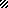 